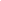 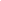 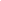 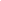 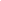 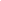 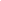 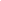 Bless​ed are those who dwell in Your house: They will sing your praises forever, Selah. Happy​ is that people, that is in such a case: Happy is that people, whose God is the LORD. I will praise You, my God, O king; and I will bless Your name for ever and ever. Every​ day will I bless You; and I will praise Your name for ever and ever. Great​ is the LORD, and greatly to be praised; and his greatness​​ is unsearcha​ble. One generatio​​n shall praise Your works to another, and shall declare Your mighty acts. I will speak of the glorious honour of Your majesty, and of Your wondrous works. And men shall speak of the might of Your terrible acts: and I will declare Your greatness​​. They shall abundantl​y utter the memory of Your great goodness,​ and shall sing of Your righteous​​ness. The LORD is gracious,​ and full of compassio​n; slow to anger, and of great mercy. The LORD is good to all: and his tender mercies are over all his works. All Your works shall praise thee, O LORD; and Your saints shall bless thee. They shall speak of the glory of Your kingdom, and talk of Your power; To make known to the sons of men his mighty acts, and the glorious majesty of his kingdom. Thy kingdom is an everlasti​ng kingdom, and Your dominion endures throughou​t all generatio​​ns. The LORD upholds​ all that fall, and raises up all those that are bowed down. The eyes of all wait upon You; and You give them their food in due season. Your openest Your hand, and satisfy the desires of every living thing. The LORD is righteous​​ in all his ways, and holy in all his works. The LORD is close to all that call upon him, to all that call upon him in truth. He will fulfil the desire of those who fear him: he also will hear their cry, and will save them. The LORD preserves all that love him: but all the wicked will he destroy. My mouth shall speak the praise of the LORD: and let all flesh bless his holy name for ever and ever. But we will bless the LORD from now until forever.​ Praise the LORD. Halleluyah!